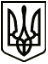 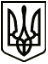 УКРАЇНАМЕНСЬКА  МІСЬКА  РАДАМенського району Чернігівської областіР О З П О Р Я Д Ж Е Н Н ЯВід  21 квітня 2020 року		№ 118Щодо встановлення розміру внесків за обслуговування вузлів комерційного обліку та їх  розподілуВраховуючи звернення АТ «ОБЛТЕПЛОКОМУНЕНЕРГО», щодо розрахунку внесків за обслуговування вузлів комерційного обліку та їх розподілу між споживачами комунальних послуг, власниками (співвласниками) приміщень, обладнаних індивідуальними системами опалення відповідно до «Методики визначення розміру внесків за встановлення, обслуговування та заміну вузлів комерційного обліку та їх розподілу між споживачами комунальних послуг, власниками (співвласниками) приміщень обладнаних індивідуальними системами опалення та/або гарячого водопостачання» затвердженої Наказом № 129 від 05.06.2018 року Міністерством регіонального розвитку, будівництва та житлово-комунального господарства України, зареєстровано в Міністерстві юстиції України 26.06.2018р. за №754/32206, створити робочу групу в слідуючому складі:          Голова робочої групи: Гайдукевич М.В. – заступник міського голови з питань діяльності виконавчого комітету Менської міської ради;Заступник голови робочої групи: Лихотинська Л.А. – начальник відділу архітектури, містобудування та ЖКГ Менської міської ради;          Секретар робочої групи: Єкименко І.В. – головний спеціаліст відділу архітектури, містобудування та ЖКГ Менської міської ради;           Члени робочої групи:Горбач Т.І. – провідний спеціаліст відділу архітектури, містобудування та ЖКГ Менської міської ради;Бернадська В.М. – начальник юридичного відділу Менської міської ради; Скороход С.В. – начальник відділу економічного розвитку та інвестицій Менської міської ради;Гайовий О.М. – провідний спеціаліст фінансового управління Менської міської ради.2. Робочій групі вивчити питання можливості встановлення внесків за обслуговування вузлів комерційного обліку та їх розподілу між споживачами комунальних послуг, власниками (співвласниками) приміщень, обладнаних індивідуальними системами опалення відповідно до звернення АТ «ОБЛТЕПЛОКОМУНЕНЕРГО» і поданих ними розрахунків.  Міський голова  	Г.А. Примаков 